  MADONAS NOVADA PAŠVALDĪBA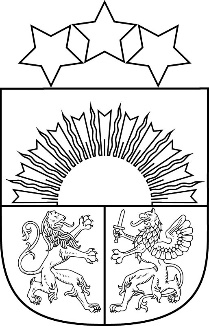 Reģ. Nr. 90000054572Saieta laukums 1, Madona, Madonas novads, LV-4801 t. 64860090, e-pasts: pasts@madona.lv ___________________________________________________________________________MADONAS NOVADA PAŠVALDĪBAS DOMESLĒMUMSMadonā2022. gada 28. aprīlī					            				Nr.238   					                                                   (protokols Nr. 11, 2. p.)Par zemes ierīcības projekta apstiprināšanu un nekustamā īpašuma lietošanas mērķu noteikšanu jaunveidotajām zemes vienībām nekustamajā īpašumā “Ieviņkalns”, Bērzaunes pagastā, Madonas novadāMadonas novada pašvaldībā saņemts sabiedrības ar ierobežotu atbildību “Austrumu mērnieks” 2022. gada 12.aprīļa iesniegums (reģistrēts Madonas novada pašvaldībā 2022. gada 14. aprīlī ar reģ. Nr. 2.1.3.1/22/1536) ar lūgumu apstiprināt zemes ierīcības darbu veikšanai sertificētas personas Aivara Strazda (sertifikāts Nr. AA0054 derīgs līdz 06.12.2025.) izstrādāto zemes ierīcības projektu nekustamā īpašuma “Ieviņkalns” Bērzaunes pagastā, Madonas novadā (kadastra numurs 70460080236), zemes vienības ar kadastra apzīmējumu 70460080236 sadalīšanai, izpildot Madonas novada pašvaldības izsniegtos nosacījumus. Pamatojoties uz Zemes ierīcības likumu, 2016. gada 2.augusta Ministru kabineta noteikumu Nr.505 “Zemes ierīcības projekta izstrādes noteikumi” 26. un 28.punktu, “Nekustamā īpašuma valsts kadastra likuma” 9.panta pirmās daļas 1.punktu, 2006. gada 20. jūnija Ministru kabineta noteikumu Nr.496 “Nekustamā īpašuma lietošanas mērķu klasifikācijas un nekustamā īpašuma lietošanas mērķu noteikšanas un maiņas kārtība” pirmās daļas 2. punktu, atklāti balsojot: PAR – 19 (Agris Lungevičs, Aigars Šķēls, Aivis Masaļskis, Andrejs Ceļapīters, Andris Dombrovskis, Andris Sakne, Artūrs Čačka, Artūrs Grandāns, Gatis Teilis, Gunārs Ikaunieks, Guntis Klikučs, Iveta Peilāne, Kaspars Udrass, Māris Olte, Rūdolfs Preiss, Sandra Maksimova, Valda Kļaviņa, Vita Robalte, Zigfrīds Gora), PRET – NAV, ATTURAS –  NAV, Madonas novada pašvaldības dome NOLEMJ:Apstiprināt sabiedrības ar ierobežotu atbildību “Austrumu mērnieks” 2022. gada 14. aprīlī Madonas novada pašvaldībā reģistrēto zemes ierīcības projektu, nekustamā īpašuma “Ieviņkalns” Bērzaunes pagastā, Madonas novadā (kadastra numurs 70460080236), zemes vienības, ar kadastra apzīmējumu 70460080236, sadalīšanai 17,2 ha platībā. Zemes vienības sadalījuma robežas noteikt saskaņā ar zemes ierīcības projekta grafisko daļu (1.pielikums), kas ir šī lēmuma neatņemama sastāvdaļa.Jaunveidotajai zemes vienībai ar kadastra apzīmējumu 70460080461 piešķirt jaunu nekustamā īpašuma nosaukumu “Līdumi”, Bērzaunes pagastā, Madonas novadā un noteikt nekustamā īpašuma lietošanas mērķi – zeme, uz kuras galvenā saimnieciskā darbība ir lauksaimniecība (NĪLM kods 0101) 2,8 ha platībā. Jaunveidotajai zemes vienībai ar kadastra apzīmējumu 70460080462 saglabāt  nekustamā īpašuma nosaukumu “Ieviņkalns”, Bērzaunes pagastā, Madonas novadā un noteikt nekustamā īpašuma lietošanas mērķus – zeme, uz kuras galvenā saimnieciskā darbība ir mežsaimniecība (NĪLM kods 0201), 8,9 ha platībā un zeme, uz kuras galvenā saimnieciskā darbība ir lauksaimniecība (NĪLM kods 0101) 5,5 ha platībā. Saskaņā ar Administratīvā procesa likuma 188.panta pirmo daļu, lēmumu var pārsūdzēt viena mēneša laikā no lēmuma spēkā stāšanās dienas Administratīvajā rajona tiesā.Saskaņā ar Administratīvā procesa likuma 70.panta pirmo daļu, lēmums stājas spēkā ar brīdi, kad tas paziņots adresātam. Domes priekšsēdētājs				A.LungevičsDzelzkalēja 28080417